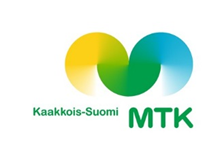 Maa- ja metsätalousministeriö				22.2.2018kirjaamo@mmm.fiMTK-Kaakkois-Suomen lausunto luonnoksesta hallituksen esitykseksi laiksi eläinten hyvinvoinnista ja laeiksi eräiden siihen liittyvien lakien muuttamisestaNyt lausuntokierroksella oleva luonnos laiksi eläinten hyvinvoinnista ja laeiksi eräiden siihen liittyvien lakien muuttamisesta on mielestämme kokonaisuutena perusteltu ja tarkoituksenmukainen. Kiitämme lain tavoitteita, joilla pyritään edistämään eläinten hyvinvointia ja lisäämään niiden hyvää kohtelua. Lain yleisperusteluissa viitataan yhteiskunnan voimakkaasti muuttuneisiin käsityksiin. Samoin puhutaan asenteista ja kansalaisten näkemyksistä ja todetaan niiden muuttuneen paljon parin viime vuosikymmenen aikana. MTK-Kaakkois-Suomi huomauttaa, että lain säätäjän tulee ensisijaisesti käyttää perusteena puolueettomia tutkimustuloksia uuden lainsäädännön laatimisessa. ’Yhteiskunnassa vallitseva käsitys’ on haasteellinen ja monisyinen määre, joka saattaa pohjautua hyvinkin suppean tahon tarkoitushakuisiin kirjoituksiin ja mielipiteisiin julkisuudessa. Kansainväliset eläinoikeusliikkeet ovat voimakkaasti ja aggressiivisesti rantautuneet Suomeenkin. Nämä suhtautuvat lähtökohtaisesti kielteisesti koko kotieläintuotantoon. Valtaosa suomalaisista luottaa suomalaisen kotieläintuotannon vastuullisuuteen.Lakiesityksen mahdollisia vaikutuksia käsitellään varsin kattavasti. Eläinten hyvinvointi on kuluttajille tärkeää, siihen näkemykseen voi helposti yhtyä. Mikäli eläinten hyvinvointi ja laadukas tuotanto eivät realisoidu tuottajahintoihin, ei esityksen maininta esimerkiksi suomalaisen sianlihan (uuden lain tiukempien vaatimusten myötä) parantuvasta asemasta markkinoilla toteudu eikä auta sianlihantuottajaa yhtään. MTK-Kaakkois-Suomi toteaa, että kotieläintuottajien taloudellisia menetyksiä ei ole huomioitu täysimääräisinä. Esimerkiksi arvio 10 eurosta emakkoa kohti vuotuiseksi lisäkustannukseksi ei vastaa reaalisia kustannuksia. MTK-Kaakkois-Suomi esittää, että taloudelliset menetykset tulee huomioida täysimääräisinä sekä huolehtia niiden kompensoimisesta.  Lakiluonnoksessa on lukuisia kohtia, joista voidaan myöhemmin antaa tarkempia säännöksiä. Tältä osin jää tulkintaa lainsäädännön vaikutuksista. Tulkinnanvarainen on ammattimaista eläinten pitoa koskeva 30 § maininta, joka edellyttää eläinten pitäjän huolehtivan, että eläimiä on hoitamassa riittävästi päteviä hoitajia. Samoin lakitekstin moniin muotoiluihin jää tulkinnan varaa, kuten vaikkapa termeihin ’hyvissä ajoin’, ’oleellisesti’, ’pääasiallisesti’. Konkreettisena esimerkkinä tulkinnan vaikeudesta voidaan mainita vaikkapa valvontaviranomaisen näkemys siitä, onko eläin riittävän puhdas tai aiheuttaako tämä eläimelle hyvinvoinnin vaarantumista tarkastushetkellä. Lain perusteluissa tulisi oikeudenmukaisuuden nimissä huomioida normaalit vaihtelut (joita voivat aiheuttaa esimerkiksi säätila, hoitotöiden ajoitus, päivittäiset vaihtelut, kuivikkeet) ja minimoida tulkinnanvaraisuudet.  MTK-Kaakkois-Suomi esittää muiden nautojen (pois lukien lypsylehmät ja hiehot) kytkemiskiellon osalta siirtymäajaksi 10 vuotta, mikä on linjassa muiden esitettyjen siirtymäaikojen perusteiden kanssa. Todennäköistä on, että rakennemuutoksen seurauksena pienet yksiköt joko lopettavat tai investoivat 10 vuoden siirtymäajan puitteissa.Emakoiden ja ensikoiden porsitushäkkien osalta toteamme, että tutkimus ei tue porsitushäkeistä luopumista porsaiden turvallisuuden vuoksi. MTK-Kaakkois-Suomi pitääkin esitettyä kirjausta porsitushäkkien sallimisesta tutkimustulosten mukaisena. MTK-Kaakkois-Suomi ehdottaa tiineytyshäkkien käytön rajoittamista 10 vuorokauteen lakiluonnoksessa ehdotetun 4 vuorokauden tilalle. Tutkimusten mukaan tiinehtymisen jälkeinen alkioiden kiinnittyminen paranee, kun emakolle ei aiheuteta stressitilannetta laittamalla se liian nopeasti takaisin ryhmään. MTK-Kaakkois-Suomi painottaa kansalaisten yhdenvertaisuutta ja oikeusturvaa tulkintoja tehtäessä ja tässä korostuu virkamiehen vastuu ja ammattitaito. Valvonnat ja tarkastukset on tehtävä niin, ettei kotieläintuottajien yhdenvertaisuus vaarannu. Valvontaeläinlääkärien lisäkoulutus tilakäyntejä tekemään ja yrittäjää kohtaamaan on toivottavaa. MTK-Kaakkois-Suomi esittää, että lisätään lakiluonnokseen maininta kirjallisen tarkastuskertomuksen toimittamisesta asianosaiselle tietyssä määräajassa, viimeistään viikon sisällä. Mielestämme on olennaista, että eläinten hyvinvoinnin valvontatehtäviä suorittavan viranomaisen koulutuksesta ja ammattimaisuudesta pidetään uudessa lainsäädännössä kiinni ja vaaditaan eläinlääkärin koulutus sekä riittävän pitkä käytännön kokemus tuotantoeläinpraktiikasta. Tämä on tärkeää eläimen hyvinvoinnin ja omistajan oikeusturvan kannalta, onhan valvojalla oikeus jopa käyttää tarvittaessa pakkokeinoja. MTK-Kaakkois-Suomi esittää, että lakiin lisätään maininta tarkastuksen kohteena olevan mahdollisuudesta käyttää avustajaa. Näin voidaan paremmin turvata toimijoiden objektiivisuus ja lain tavoitteet omistajan oikeusturvasta ja oikeuksista. Nykyisellään eläimen omistajalle ei välttämättä edes selviä tarkastuksen tarkoitus eikä prosessin kulku. Se, että kohtuullisessa ajassa kotieläintuottaja voi kutsua avuksi ulkopuolisen, on valvonnallekin eduksi. MTK-Kaakkois-Suomi kiittää lakiesityksen yleisperusteluita, joissa todetaan hyvinvoivien, terveiden eläinten olevan tiukasti kytköksissä ihmisten terveyteen. Ne luovat perustan turvallisille elintarvikkeille. Olemme samaa mieltä siitä, että suomalaisen tuotannon avainsanat ovat vastuullisuus ja laatu. Samoin toteamme, että uuden lain tavoitteet toimijoiden ja viranomaisten välisen vastuunjaon selkeyttämisestä sekä toimijoiden oikeusturvan parantamisesta, ovat kannatettavia.   Kari Niemi			Tuula DahlmanPuheenjohtaja			ToiminnanjohtajaMTK-Kaakkois-Suomi		MTK-Kaakkois-Suomi